                Организация сопровождения               при содействии занятости инвалидов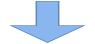 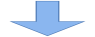 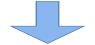 СПРАВКИ ПО ТЕЛЕФОНАМ                    23-97-24, 24-53-95                    Государственная служба занятости населения Омской области,                   ул. Тарская, д. 11                                                                                                                                   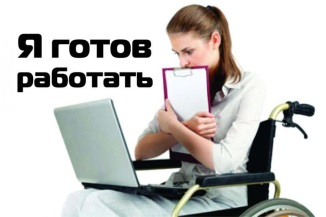        Куда  обратиться?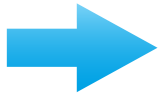 Лично 
или через уполномоченного представителя: 
- в центр занятости населения,- в  многофункциональный центрДистанционно с помощью:- сайта службы занятостиwww.omskzan.ru,портала госуслуг
www.gosuslugi.ru                      ВАМ ПОМОГУТв трудоустройстве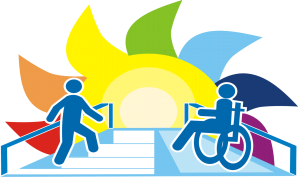 в формировании маршрута передвижения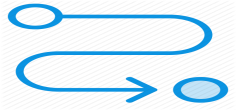 в создании условийна рабочем месте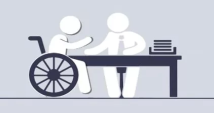   Кто вас будет сопровождать?    специалисты центра     занятости населения                     подготовленные                      волонтеры     НЕОБХОДИМЫЕ           ДОКУМЕНТЫ заявлениепаспорт гражданина РФиндивидуальная программа             реабилитации или абилитации